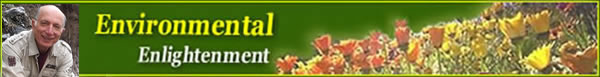 
Environmental Enlightenment #189
By Ami Adini - Re-issued June 3, 2016